FoOT Trail Maintenance Report FormREMEMBER TO CONTACT YOUR LOCAL USFS OFFICE BEFORE BEGINNING MAINTENANCEDirections for completing this form:		1.	Use mouse to move from box to box.								2.	Complete form & submit report by email or mail to address given below.3.	Scan or copy all guest agreements & attach to email or mail copy to address below.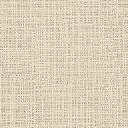 Please forward this report to:  Friends of Ouachita Trail (FoOT). . AR 71910 or email to FoOT@friendsot.org